ІІІ кошик КОНЦЕПТУАЛЬНА ЗАПИСКАМеханізм компенсації відсотків та комісій за надання кредитів для фінансування інвестиційних проєктів місцевого та регіонального рівнів з використанням Державного фонду регіонального розвиткуПередмоваЗапропонований документ підготовлений з метою розпочати широку дискусію серед центральних органів виконавчої влади України, органів влади та дорадчих органів міжнародних партнерів України, органів місцевого самоврядування та громадянського суспільства щодо механізму компенсації відсотків та комісій за надання кредитів для фінансування інвестиційних проєктів місцевого рівня з використанням Державного фонду регіонального розвитку (далі - ДФРР).Проблема, яка потребує розв’язанняМіжнародній партнери підтримають України та її органи місцевого самоврядування в тому числі за рахунок кредитних коштів, які надаються на пільгових умовах, що передбачають надання гарантій, повністю або часткову компенсацію відсотків за користування кредитними коштами та/або комісій.Зазвичай подібна компенсація стосується відносин між Україною та міжнародною фінансовою організацією або міжнародним банком, які виступають позикодавцями.  В той же час, у разі надання кредитних коштів органам місцевого самоврядування міжнародним банком з використанням дочірньої компанії (банку) на території України відсотки за користування кредитом та/або комісії за його надання можуть не включатися до суми компенсації, яку покривають міжнародні партнери України.Запропонований механізм має за мету компенсувати банкам, які виступають кредиторами органів місцевого самоврядування, за рахунок коштів Державного фонду регіонального розвитку відсотки за користування кредитом та/або комісії за його надання за умови фінансування за рахунок кредитних коштів інвестиційних проєктів, які відповідають стратегічним цілям Державної стратегії регіонального розвитку (далі - ДСРР), плану заходів щодо її реалізації, регіональним та місцевим стратегіям та планам заходів в частині реалізації стратегічних цілей ДСРР.Схема компенсації відсотків та комісій за надання кредитів для фінансування інвестиційних проєктів місцевого рівня з використанням ДФРР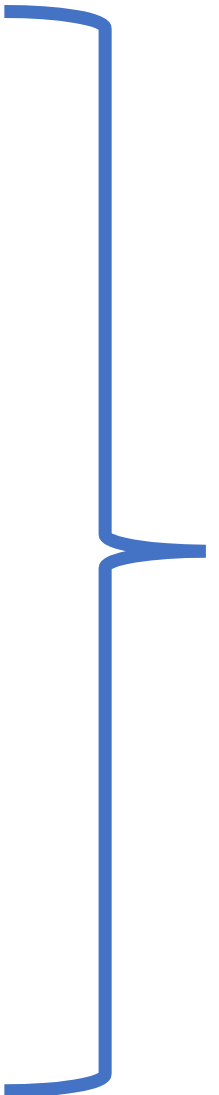 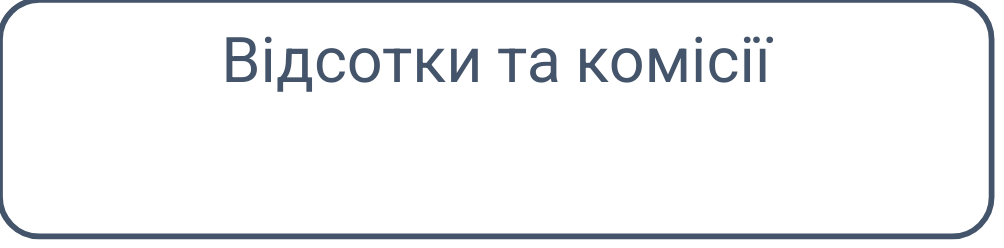 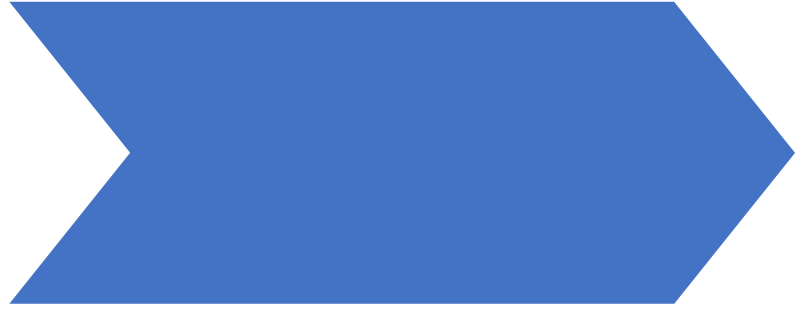 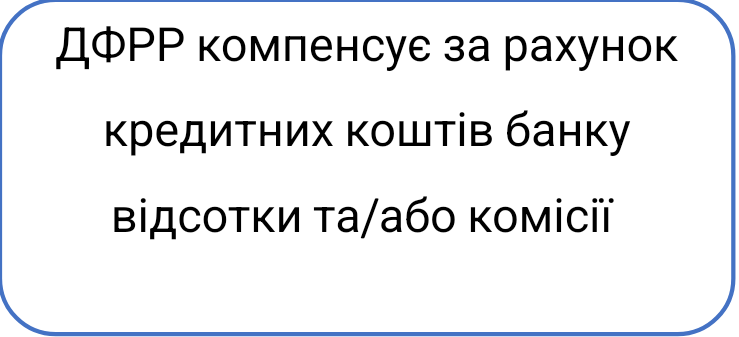 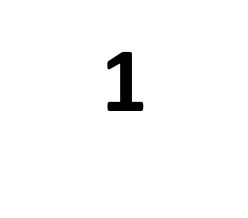 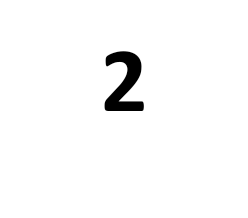 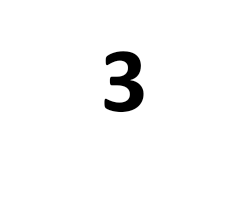 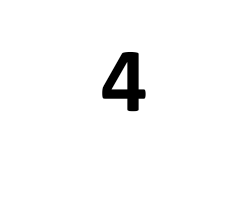 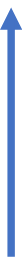 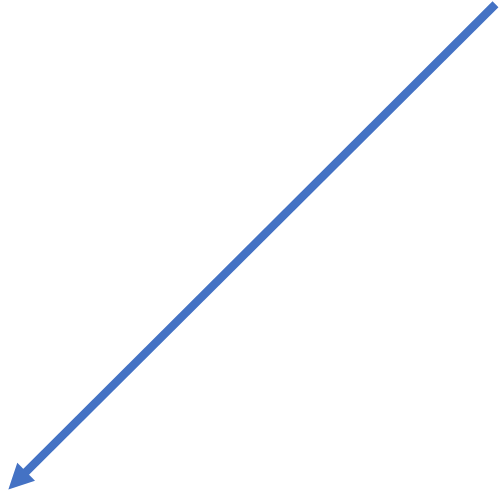 Загальні положення Запропонований в цьому документів механізм є одним з трьох базових механізмів (“кошиків”), які пропонується запровадити в оновленому ДФРР, а саме:Бюджет участі (громадський бюджет) (в розмірі, який визначається Законом України про державний бюджет на відповідний рік).Програмні субвенції на відбудову, реконструкцію та модернізацію субнаціональних органів влади, зокрема органів місцевого самоврядування (20% компоненту І Українського фонду ЄС).Пільгові кредити органам місцевого самоврядування .Проекти, яким може бути надано пільгове кредитне фінансування, мають належати до пріоритетних галузей (житло, критична, соціальна та  транспортна інфраструктура) та відповідати цілям та завданням Державної стратегії регіонального розвитку (далі - ДСРР), місцевим/регіональним стратегіям та планам заходів до них. Механізм надання пільгових кредитів з використанням ДФРР має бути узгоджено з Реформою публічних інвестицій.Запропонований надання пільгових кредитів з використанням ДФРР складається з таких елементів, які більш детально описані нижче:критерії до заявниківкритерії відбору проєктів;механізм розподілу фінансування; тамеханізми контролю та звітності.Джерело фінансуванняФінансування пільгових кредитів буде здійснюватися за рахунок коштів ДФРР. Обсяг коштів для надання пільгових кредитів визначається законом України про державний бюджет на відповідний рік та включатиме: надходження від Європейського Союзу, отримані на безоплатній та безповоротній основі в обсязі, який визначається acquis Європейського Союзу, що виділяються Україні на потреби органів місцевого самоврядування у відновленні, відбудові та модернізації з метою компенсації відсотків та комісій за надання кредитів для фінансування інвестиційних проєктів місцевого та регіонального рівнів; танадходження від урядів іноземних держав, міжнародних організацій, донорських установ в обсязі, визначеному законодавством та/або міжнародними договорами, що виділяються Україні на потреби органів місцевого самоврядування у відновленні, відбудові та модернізації з метою компенсації відсотків та комісій за надання кредитів для фінансування інвестиційних проєктів місцевого та регіонального рівнів.Критерії до заявників Претендувати на надання пільгових кредитів з використанням ДФРР можуть (1) сільські, селищні міські ради, та (2) обласні ради (далі - “заявники”) за умови, що вони:не входять до переліку Переліку територій, на яких ведуться бойові дії або тимчасово окупованих Російською Федерацієює віддаленими від лінії фронту та тимчасово окупованих територій щонайменше на 30 км (за виключенням окремих територіальних громад Херсонської, Запорізької та Дніпропетровської областей)є віддаленими від державного кордону України з Російською Федерацією щонайменше на 10 км;сукупний обсяг кредитних коштів не може перевищувати дефіцит бюджету розвитку місцевого бюджету на відповідний ріккредитні кошти залучаються лиши на фінансування інвестиційних проєктів, які відповідають цілям та завданням ДСРР, місцевим/регіональним стратегіям та планам заходів до них синхронізованим з ДСРРвидатки на обслуговування кредитних коштів, які не покриваються компенсацією ДФРР, не можуть перевищувати 10% видатків загального фонду місцевого бюджету протягом періоду обслуговування боргузагальний обсяг заборгованості за кредитними коштами не може перевищувати 100% обсягу доходів загальної частини місцевого бюджету протягом періоду користування кредитними коштами. Для можливості звернення за фінансування відповідний орган місцевого самоврядування повинен мати чинну стратегію територіальної громади/регіональну стратегію та план заходів до неї.Критерії відбору проєктів в межах бюджету участіПроєкти за якими можливе надання пільгових кредитів з використанням ДФРР повинні відповідати таким критеріям:відповідати вимогам до проєктів, які висуваються в межах single project pipeline Реформи управління публічними інвестиціями;забезпечувати досягнення визначених показників ефективності;мають бути спрямованим на досягнення цілей, визначених ДСРР, стратегією розвитку територіальної громади / області, та відповідати плану заходів до неї;бути представлені та обговорені в рамках публічних консультацій з громадськістю (при обговоренні плану заходів, якщо такий проект прямо включений у план заходів)належати до однієї з пріоритетних галузей:(i) Житло;(ii) Критична інфраструктура життєдіяльності (електроенергія, газ та опалення; водопостачання, водовідведення; управління відходами);(iii) Соціальна інфраструктура (освіта; охорона здоров'я; бомбосховища; центри безпеки; адміністративні будівлі);(iv) Транспортна інфраструктура;не перевищувати максимальну вартість проєкту (буде визначена на пізніших етапах);мати належним чином розроблену проектно-кошторисну документацію з актуальною кошторисною частиною; тане фінансуватися за рахунок інших механізмів ДФРР.Процес подання та відбору проєктів до фінансуванняВідбір проектів відбувається раз на рік.  Процес подання та відбору інвестиційних проєктів пропонується організувати наступним чином: Виходячи зі стратегічних цілей оновленої Державної стратегії регіонального розвитку України ”) та плану заходів до неї, заявники (відповідні органи місцевого самоврядування) розробляють (оновлюють) і затверджують свої стратегії розвитку та плани заходів до них.Заявники готують інвестиційні проєкти, для яких вони планують отримати компенсацію витрат за користуванням кредитними коштами, розробляють проектно-кошторисну документацію до них та реєструють їх в системі DREAM. Підготовка проектів має здійснюватися відповідно до вимог Бюджетного кодексу України з урахування методичних рекомендації щодо управління публічними інвестиціями. Заявник має провести громадські консультації щодо інвестиційних проектів, які він планує подати до фінансування за рахунок бюджету участі ДФРР, як частину плану заходів до стратегій відповідних органів місцевого самоврядуванняЗаявники подають звернення до Міністерства розвитку громад, територій та інфраструктури України (надалі – “Міністерство”) з використанням системи DREAM з метою отримання компенсації витрат за користуванням кредитними коштами для реалізації інвестиційного проєкту.  Після завершення граничного строку подання звернення проводиться попередня перевірка (скринінг) на предмет відповідності проєкту встановленим критеріям фінансування, визначеним в межах Реформи управління публічними інвестиціями. Із проектів, які пройшли попередню перевірку, система DREAM формує попередній перелік проєктів, який передається на розгляд Стратегічній інвестиційній раді (консультаційно-дорадчий орган, що створюється при Кабінеті Міністрів України в межах реформи управління публічними інвестиціями).Стратегічна інвестиційна рада розглядає проєкти на відповідність критеріям фінансування, визначеним в межах Реформи управління публічними інвестиціями, та схвалює попередній перелік проектів.Міністерство готує проєкт рішення Кабінету Міністрів України про компенсацію витрат витрат за користуванням кредитними коштами для реалізації інвестиційного проєкту. Після затвердження рішення Кабінетом Міністрів України орган місцевого самоврядування звертається до банку з метою отримання кредиту.Інформація про фінансування офіційно оприлюднюється та буде доступна для широкого загалу в системі DREAM.Компенсації відсотків за користування кредитними коштами та/або комісій виплачуються за рахунок коштів ДФРР банкам, які уклали кредитні договори та надали кредитні кошти органам місцевого самоврядування для реалізації проєктів, зазначених в рішенні Кабінету Міністрів України. Територіальні громади будуть регулярно звітувати  про хід реалізації проєктів відповідно до законодавства України, включаючи оновлення статусу проєктів у системі DREAM т\.Прозорість, моніторинг виконання та показники ефективностіВся інформація щодо проектів, які були подані та відібрані до фінансування, хід їх реалізації буде доступна у системі DREAM. Обов’язковому опублікуванню будуть підлягати порядки денні та протоколи засідань Стратегічної інвестиційної ради, буде організовано онлайн трансляцію засідань.Міністерство здійснюватиме моніторинг та оцінку виконання проектів. До моніторингу можуть залучатись проекти міжнародної технічної допомоги.Моніторингу будуть підлягати показники ефективності, які демонструють позитивний прогрес у реалізації проєктів:стан проведення закупівель;стан укладення договорів; іпрогрес виконання проєктів.Додатково моніторингу будуть підлягати показники, які використовуватимуться для оцінки досягнення цілей ДССР та відповідних місцевих стратегій та планів заходів до них. У єдиній геоінформаційній системі регіонального розвитку можна буде відслідковувати вплив реалізації проектів на розвиток відповідних громад.Більш детальну інформацію про них буде надано в проєктах законодавчих ініціатив, включно зі змінами до постанови Кабінету Міністрів України “Деякі питання державного фонду регіонального розвитку”. Необхідні зміни законодавства Для імплементації запропонованого механізму необхідні зміни до законодавства:Бюджетний кодекс України Закон України “Про державний бюджет” Закон України “Про засади державної регіональної політики”.Постанови КМУ “Деякі питання державного фонду регіонального розвитку”Зміни до законодавства будуть охоплювати, серед іншого, такі питання:використання ДФРР як бюджетного механізму для надання компенсацій;чіткі критерії для подання та відбору проєктів; іуніфіковані критерії моніторингу виконання обраних проєктів.Очікується, що необхідні законодавчі зміни, зокрема зміни до Бюджетного кодексу України та закону про бюджет на 2024 рік, будуть розроблені до початку літа 2024 року.Етапи реалізації (орієнтовно)Публічне обговорення та фіналізація концепції - 2 квартал 2024Розробка проектів змін до Бюджетного кодексу України та інших законодавчих актів - 2 квартал 2024Розробка підзаконних нормативно-правових актів - 3-4 квартал 2024Розробка ІТ рішень - 3 квартал 2024 - 4 квартал 2024 - 1 квартал 2025Проведення комунікаційної кампанії - 1 квартал 2025Проведення першого відбору проектів бюджет участі - 2 квартал 2025Початок виплат - 3 квартал 2025